КУБАНЬ - КРАЙ СИЛЬНЫХ, УМНЫХ, ТРЕЗВЫХ!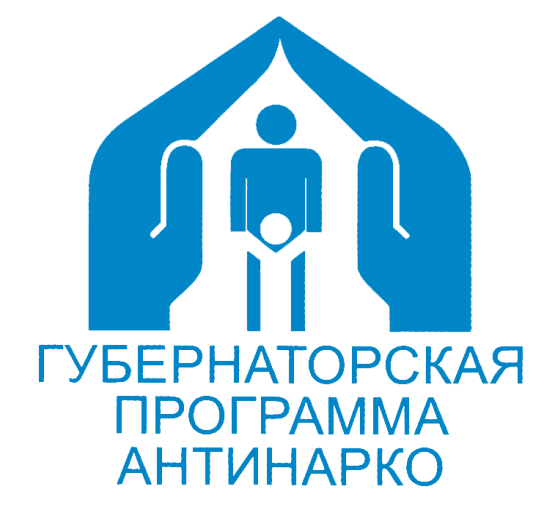 ЕЙСКИЙ РАЙОН ВЫБИРАЕТ ЗДОРОВЫЙ ОБРАЗ ЖИЗНИ!Быть здоровым, жить активно – это стильно, позитивно!Проведи время с пользой и интересно, пригласи своих друзей и родителей!Мы готовы принять и обсудить ваши предложения!Звоните: телефон муниципальной антинаркотической комиссии Ейского района 3-71-68Антинаркотическая комиссиямуниципального образования  Ейский район№  п/пФорма и наименование мероприятияМесто проведения мероприятияДата и время проведения1Спортивные соревнования «Футбольный фестиваль»СДК пос. Комсомолец, ул. Школьная,1901.05.2024 15.002Профилактическая беседа «Лучше спорта может быть – только спорт!»Клуб по месту жительства «Меридиан»г. Ейск, ул. Пионерская, 10 04.05.2024 16.003Соревнования по плаванию «День комплекса» «Спасибо деду за победу», памяти участника Великой Отечественной Войны А.Г. МалогоСпортивный комплекс с бассейномп. Комсомолец, ул. Школьная, 2110.05.2024 15.00 4Час здоровья «Мы за здоровый образ жизни»СДК п. Степной, ул. Советов, 811.05.202417.005Спортивные соревнования «Футболяндия». Беседа «Бесценный дар».Кинопоказ в рамках краевой акции «Кинематограф против наркотиков»Клуб п.Морской,ул. Центральная, 12/112.05.202415.006Дискуссия «Если хочешь быть здоров»СК п. Братский,пер. Спортивный, 712.05.202418.007Видеопросмотр в рамках акции«Кинематограф против наркотиков»СДК п. Октябрьский, ул. Мира, 38 Б12.05.202418.008Конкурс рисунков «Наш выбор – здоровье»СДК ст. Должанская, ул. Ленина, 114.05.2024 13.009Беседа «Здоровое поколение  - богатство России»СК п. Первомайский,ул. Мира, 3314.05.202417.0010Информационный час «Мир без дыма»,к Всемирному дню без табака. Беседа «Больше знаешь, меньше риск».Кинопоказ в рамках краевой акции «Кинематограф против наркотиков»Клуб УПП ВОСг. Ейск, ул. К. Маркса, 3415.05.202413.0011Разговор по душам «Нет зла»СК п. Большевик, ул. Парковая, 2а15.05.202416.0012Беседа «Легче дышать»СК п. Заря, пер. Центральный, 115.05.202416.0013Час здоровья «Открой мир без курения» СДК ст. Ясенская, ул. Ленина, 7915.05.202413.30  14Тематическая беседа «Я выбираю жизнь», с просмотром фильма «Кинематограф против наркотиков»СДК п. Комсомолец,ул. Школьная, 2316.05.202414.0015Анкетирование «Вредно и невредно». Просмотр фильма антинаркотической направленности в рамках краевой акции«Кинематограф против наркотиков»СДК с. Кухаривка,ул. Советов, 33 А16.05.202412.0016Час активного отдыха «Здорово жить – со спортом дружить!».Киноакция «Кинематограф против наркотиков»СДК с. Воронцовка,ул. Мира, 6516.05.202416.0017Игровая программа «Мы спортом дух и тело развиваем»Клуб п. Широчанка,ул. Косиора, 32/217.05.202414.0018Краевая профилактическая акция «Кубань без наркотрафарета»Улицы города Ейска(по маршруту)15.05.2024 15.0019Спортивная эстафета «Здоровое поколение»СДК пос. Комсомолец, ул. Школьная,1917.05.2024 15.0020Тематическая беседа «Новое поколение выбирает здоровье!»МУ «МПЦ «Меотида»ст. Должанская, пер. Каменный, 14 17.07. 2024 18.0021Профилактическая беседа «Безопасность»СДК ст. Копанская, ул. Мешкова, 22 17.05.2024 16.0022Чемпионат и первенство муниципального образования  Ейский район по плаваниюСпортивный комплекс с плавательным бассейномг. Ейск, ул. Казачья, 2 Б18.05.2024 15.3023Видеопросмотр в рамках акции «Кинематограф против наркотиков»СК п. Братский,пер. Спортивный, 719.05.202418.3024Профилактический тренинг «Стресс и тревожность убивают здоровье»Клуб по месту жительства «Спарта»г. Ейск, ул. Октябрьская, 215/1  20.05.2024 16.0025Беседа «Я здоровье сберегу – сам себе я помогу!», тематический кинопоказРМУК «МКДЦ»г. Ейск, ул. Победы, 10521.05.202414.0026Видеопросмотр  в рамках краевой  акции «Кинематограф  против  наркотиков»СДК  п. Заводской, ул. Мира, 3921.05.202417.0027Соревнования «Веселые старты», посвященные Международному дню спортивной борьбыСпортивный комплекс «Солнечный»г. Ейск, ул. Казачья, 2 А22.05.2024 17.3028Видеопросмотр  в рамках  краевой  акции «Кинематограф  против  наркотиков». Познавательный час «Мы здоровое поколение»СК п. Н. Островского, ул. Центральная, 6423.05.202416.0029Профилактическая беседа «Не поддавайся соблазнам»СДК  ст. Камышеватскаяул. Советская, 172 Б24.05.2024 12.1030Профилактическая беседа «Профилактика вредных привычек»СДК пос. Комсомолец, ул. Школьная,1924.05.2024 14.0031Тематический вечер «Здоровая страна» (к Всемирному Дню без табака). Демонстрация фильма антинаркотической направленности в рамках краевой акции «Кинематограф против наркотиков» СДК п. Садовый,ул. Советская, 826.05.202416.0032Турнир по футболу, посвященный Всемирному дню борьбы с табаком и табакокурением Центральный стадионг. Ейск, ул. Портовая аллея, 826.05.2024 10.0033Спортивный турнир «Мы такие смелые, ловкие, умелые». Видеопросмот в рамках  краевой  акции «Кинематограф  против  наркотиков»СК п. Пролетарский, ул. Зеленая, 2228.05.202417.0034Спортивная программа «Мы быстрые и ловкие»СДК п. Степной, ул. Советов, 829.05.202416.0035Беседа «Здоровье-энергия жизни» с просмотром фильма антинаркотической направленности в рамках краевой акции«Кинематограф против наркотиков»СДК с.Кухаривка,ул. Советов, 33 А30.05.202412.0036Информационно-профилактическая акция «Стоп-дым!»Клуб по месту жительства «Вектор» г. Ейск, ул. Октябрьская, 215/1 30 .05.2024 15.0037Акция «Мы живем без дыма», посвящённая Всемирному дню без табака.Территорияп. Комсомолец30.05.202411.0038Информационный час «Вредным привычкам скажем –Нет!». Тематический кинопоказ. Дом культуры п. Краснофлотский,ул. Пролетарская 48/330.05.202412.0039Акция «Бросай курить» к Всемирному дню без табакаКлуб п.Морской,ул. Центральная, 12/130.05.202415.0040Информационный час «Токсические вещества»СДК  ст. Должанская, ул. Ленина, 131.05.2024 13.0041Акция «Здоровое дыхание»(К Дню без табака)СДК  с. Александровка,ул. Советская, 37 А31.05.202411.0042Видеопросмотр в рамках акции «Кинематограф против наркотиков»СДК п. Октябрьский, ул. Мира, 38 Б31.05.202415.0043Тематическая беседа «Сделай правильный выбор», посвящённая Всемирному дню без табакаДом культуры п. Краснофлотский,ул. Пролетарская, 48/331.05.202412.0044Беседа «Личность и вредные привычки». Кинопоказ.Квест-игра «Секреты здоровья» ГДК г. Ейск, ул. Свердлова, 73/131.05.202413.0045XI районное открытое первенство по перетягиванию каната «Битва канатов» в рамках Всемирного дня без табакаГород Ейск, парк им. И.М. Поддубного31.05.2024 18.0046Спортивно-игровая программа «Здоровое поколение – богатство России» к Всемирному дню без табака. Кинопоказ.СДК  ст. Камышеватская,ул. Советская, 172 Б31.05.202418.0047Беседа «Волшебные правила здоровья». Кинопоказ в рамках краевой кино акции «Кинематограф против наркотиков»Клуб п. Широчанка,ул. Косиора, 32/231.05.202416.0048Матчевая встреча по баскетболу среди команд юношей 2008-2009 г.р. и моложе, посвященная Всемирному Дню борьбы с табаком и  табакокурениемСпортивный комплекс «Юность»г. Ейск, ул. Портовая аллея, 631.05.2024 18.00 